ΡΕΟΛΟΓΙΑ ΠΟΛΥΜΕΡΩΝΑφού διαβάσετε και κατανοήσετε τη θεωρία που υπάρχει στο εργαστηριακό φυλλάδιο,  μπορείτε να παρακολουθήσετε τα βίντεο που ακολουθούν στους παρακάτω συνδέσμους:Εισαγωγή στη ρεολογία πολυμερών:1.mp4Πειραματική διάταξη:2.mp4Δείγμα PEO:3.mp4Καθαρισμός συσκευής:4.mp4Δείγμα αμφίφυλου πολυμερούς:5.mp4Σχολιασμός δείγματος αμφίφυλου πολυμερούς:6.mp4Μετά την ολοκλήρωση της συνάντησης θα λάβετε ένα αρχείο για τις δύο πρώτες σειρές πειραμάτων με τιμές των , και  για τα παρακάτω διαλύματα: 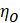 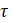 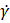 PEO 10000, 30 oCPEO 20000, 30 oCPEO 350000, 30 oCPEO 350000, 35 oCPEO 350000, 40 oCΕπεξεργασία αποτελεσμάτωνΓια την πρώτη σειρά πειραμάτων θα αξιοποιήσετε τον νόμο της κλίμακας ως εξής: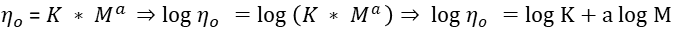 Για τη δεύτερη σειρά πειραμάτων θα αξιοποιήσετε τον νόμο Arrhenius ως εξής: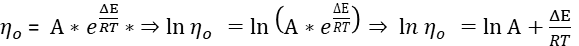 Για την τρίτη σειρά πειραμάτων καλείστε να σχολιάσετε την ρεολογική συμπεριφορά του αμφίφιλου συμπολυμερούς σύμφωνα με τα διαγράμματα που θα σας δοθούν.Πριν ξεκινήσει η άσκηση θα υπάρχει ένα σύντομο γραπτό τεστ κατανόησης (25% επί του τελικού βαθμού). Έχετε 15 ημέρες για την προετοιμασία και παράδοση της αναφοράς σας στη πλατφόρμα eclass στις “Eργασίες”.Η αναφορά σας θα πρέπει να είναι σύντομη να μην ξεπερνάει σε μέγεθος τις 4 -5 σελίδες και να περιλαμβάνει αποτελέσματα, επεξεργασία τους και συμπεράσματα .  